Don/Doña      (Nombre y apellidos de la persona que ocupa la Alcaldía y/o Presidencia).En nombre de la Entidad Local:      (denominación de la Entidad solicitante)Y como Representante de la misma:MANIFIESTA:1.- Que conoce la Resolución de la Presidencia de la Diputación de Almería núm. 1165, de fecha 24/05/2018, por la que se acuerda que el Comité de Seguridad de la Diputación de Almería asuma las funciones de Delegado de Protección de Datos para las Entidades Locales usuarias de la Red Provincial de Comunicaciones y Servicios de Tele-Administración; así como la 1537, de 3 de julio de 2018, por la que se aprueba el servicio de Delegado de Protección de Datos según las condiciones recogidas en el acta de la Comisión Permanente de la Red Provincial, de fecha 20 de junio de 2018; y de conformidad con lo establecido en la Norma Provincial para la Prestación de los Servicios de Administración Electrónica y de Tecnologías de la Información y las Comunicaciones a los Entes Locales de la Provincia (BOP núm. 48 de 12/03/2019).2.- Que según con lo establecido en el artículo 37.1 del Reglamento General de Protección de Datos (UE), su entidad tiene que designar un Delegado de Protección de Datos; para lo que, en función de sus recursos disponibles, más adelante expresados, utilizaría los servicios de la Diputación en la modalidad correspondiente.3.- Que, con objeto de que le sea concedida la modalidad A, manifiesta que (marcar el que corresponda): Todos los sistemas y aplicaciones informáticas que utilizan en su entidad son sistemas ofrecidos o admitidos por la Red Provincial de Comunicaciones gestionada por la Diputación de Almería. Que la Entidad utiliza los siguientes sistemas o aplicaciones informáticas ajenos a la Red Provincial:(Ampliar en el espacio que sea necesario para relacionarlos todos especificando sistema y finalidad).4.- Que, para el supuesto de ser aceptada nuestra solicitud, se autoriza:Al personal designado por el Comité de Seguridad e Información de la Diputación de Almería, al acceso a los centros de mi entidad para realizar las actividades necesarias.A la Diputación de Almería, a realizar los trámites oportunos en la comunicación a la Agencia Española de Protección de datos del nombramiento del Delegado de Protección de datos para esta entidad y persona de contacto.Asume la obligación de notificar a la Diputación de Almería la revocación del encargo de las funciones del Delegado de Protección de Datos, cuando lo estime oportuno.SOLICITA:1.- El Servicio de Delegado de Protección de Datos Personales, en la modalidad:, lo que implica que las funciones de Delegado de Protección de Datos (DPD) sean prestados por el Comité de Seguridad de la Información de la Diputación Provincial de Almería. ; lo que implica asistencia en Protección de datos Personales al DPD que nombre mi Entidad2.- Designar como responsable/s coordinador/es para este servicio a:D.      Telf.:     (nombre y apellidos)Quien/es en lo sucesivo, representarán a esta Entidad, en todo lo que sea necesario para la prestación solicitada.3.- Para el supuesto de haber solicitado la modalidad A, y ésta no poder ser prestada por no reunir las condiciones exigidas, solicitamos la modalidad B, dando asistencia al Delegado de Protección de Datos que se designa como responsable de este servicio.Fecha y Firma Electrónica (según el CSV al pie)Nota.- La presente solicitud deberá remitirse, vía Registro General al Servicio de Organización e Información de la Diputación de Almería.De conformidad con la normativa de protección de datos personales, le informamos que los datos personales que se recogen en este formulario serán objeto de tratamiento en la actividad GESTIÓN DE USUARIOS Y SERVICIOS DE LA RED PROVINCIAL responsabilidad de DIPUTACIÓN DE ALMERÍA con la finalidad de GESTIONAR LOS DATOS PERSONALES DE USUARIOS QUE ACCEDEN A LOS SISTEMAS Y APLICACIONES, ASI COMO DE LOS SERVICIOS QUE SE PRESTAN, A TRAVES LA RED PROVINCIAL DE COMUNICACIONES GESTIONADA POR LA DIPUTACIÓN DE ALMERÍA. , en base a la legitimación de CONSENTIMIENTO, EJECUCION DE CONTRATO. Mas informacion sobre Proteccion de Datos personales en el apartado de privacidad de www.dipalme.org o bien en la oficina de información o dependencia donde realice su gestión. Puede ejercitar los derechos de acceso, rectificación, supresión, oposición, limitación y portabilidad, siguiendo las indicaciones facilitadas, previa acreditación de su identidad. Con la firma de este formulario, confirmo que he leído y acepto el tratamiento de mis datos personales para la actividad GESTIÓN DE USUARIOS Y SERVICIOS DE LA RED PROVINCIAL.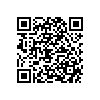 